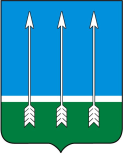  Администрациязакрытого административно-территориального
образования Озерный Тверской областиПОСТАНОВЛЕНИЕ16.01.2024                                                                                     	№ 10О внесении изменений в Устав муниципального казённого учреждения «Единая дежурно-диспетчерская служба ЗАТО Озерный Тверской области»В соответствии с Федеральным законом от 06.10.2003 № 131-ФЗ «Об общих принципах организации местного самоуправления в Российской Федерации», в целях приведения Устава муниципального казённого учреждения «Единая дежурно-диспетчерская служба ЗАТО Озерный Тверской области» в соответствие с федеральным и региональным законодательством, руководствуясь статьёй 36 Устава ЗАТО Озерный администрация ЗАТО Озерный постановляет:Внести изменения в Устав муниципального казённого учреждения «Единая дежурно-диспетчерская служба ЗАТО Озерный Тверской области»  (Приложение). Начальнику муниципального казённого учреждения «Единая дежурно-диспетчерская служба ЗАТО Озерный Тверской области»  осуществить действия по государственной регистрации изменений в Устав муниципального казённого учреждения «Единая дежурно-диспетчерская служба ЗАТО Озерный Тверской области».Изменения в Устав муниципального казённого учреждения «Единая дежурно-диспетчерская служба ЗАТО Озерный Тверской области» вступают в силу с момента их государственной регистрации.контроль за исполнением настоящего постановления оставляю за собой.Опубликовать постановление в газете «Дни Озерного» и разместить на официальном сайте муниципального образования ЗАТО Озерный в сети Интернет (www.ozerny.ru).Приложение к постановлению администрации ЗАТО Озерный от 16.01.2024 г. № 10Изменения в УСТАВМУНИЦИПАЛЬНОГО КАЗЁННОГО УЧРЕЖДЕНИЯ "ЕДИНАЯ ДЕЖУРНО-ДИСПЕТЧЕРСКАЯ СЛУЖБА ЗАКРЫТОГО АДМИНИСТРАТИВНО-ТЕРРИТОРИАЛЬНОГО ОБРАЗОВАНИЯ ОЗЕРНЫЙ ТВЕРСКОЙ ОБЛАСТИ" Пункт 1.3 изложить в следующей редакции:«Учредителем и собственником имущества Учреждения является администрация закрытого административно-территориального образования Озерный Тверской области, сокращенное наименование (администрация ЗАТО Озерный)», именуемая в дальнейшем Учредитель.»Пункт 1.6 изложить в следующей редакции:«Место нахождения Учреждения: Тверская область, Г.О. ЗАТО Озерный, п. Озерный.» «Юридический адрес Учреждения: 171090, Тверская область, п. Озерный, ул. Московская, д.1, нежилое помещение 1.»«Фактический адрес Учреждения: 171090, Тверская область, п. Озерный, ул. Московская, д.1, нежилое помещение 1.»«Учреждение является юридическим лицом со дня государственной регистрации, самостоятельно осуществляет финансово-хозяйственную деятельность, имеет обособленное имущество на праве оперативного управления.»